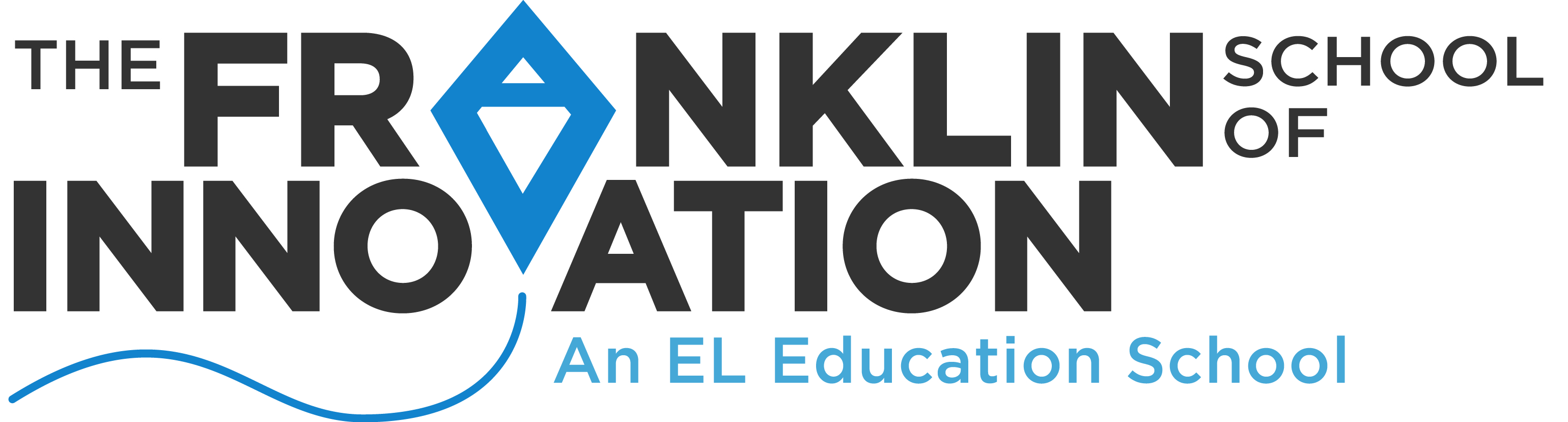 The Franklin School of InnovationBoard Meeting Agenda - 3/8/2016Our Mission:The Franklin School of Innovation is preparing the next generation of leaders, capable of solving problems and participating effectively and ethically as local and global citizens. Through challenging academics, real-world learning, and community engagement, our students discover their potential, develop persistence, and recognize the value of others. Our graduates are ready for the future they will create. Board Responsibilities: We ensure The Franklin School of Innovation's compliance to its contract with the NC Department of Public Instruction, set and monitor the implementation of school policies, manage the school’s annual budget and financial planning, and hire and evaluate the performance of our school’s Executive Director. The Board develops and drives the School's strategic plan and provides appropriate governance. Summary of the proposal from Adventure Treks:FSI Parent John Dockendorf runs Adventure Treks.4 day fully supported wilderness adventure Program promotes community-building, character-development, outdoor education - a powerful way to unify student body & build a strong school cultureAll instructors are Wilderness First Responders; program has a solid track record and good reputationAdventure Treks provides all equipment, food, transportation, accommodations, licenses, permits, and insurance. Once students leave FSI campus - insurance liability is assumed by Adventure TreksActivities include 2 days (and nights) backcountry hiking and camping in Pisgah National Forest; 1 night accommodations at Camp Pinnacle or Camp Green Cove, 1 day of whitewater rafting on the NantahalaCosts: $285 per student, payable in installments. Deposit of $1,000 on March 31; $5,000 payment Sept 1; final payment upon arrival. Cost paid by parents (we can either do fundraising or we can charge an extra $30/student to cover costs of students who cannot afford to attend). John Dockendorf is an FSI parent and has made a longstanding offer for Franklin to use Camp Pinnacle at no cost - essentially as often as we want. This will be a fantastic culture-building experience - a great way to launch high school - really good fit with who we are as a school. Agenda ItemCALL TO ORDER The meeting shall be brought to order by the Chairman of the Board at _5:54_p.m.ROLL CALL The Board Chairman took roll of members present:5:54 call to orderPat FeehanMichelle VruwinkCaroline KennedyElizabeth Brazas (phone)Alisa Hove arrived at 6:05JJ Apodaca - absentKatherine Thiel - absentAPPROVAL OF AGENDA Shall the Board approve the Agenda Items? Motion by _CK___ Second by _EB_ Vote: _All_ to approve agendaCONSIDERATION OF MINUTES  Shall the Board approve the minutes of the LAST 2 MEETING? Motion by _CK_ Second by _EB___ Vote: _All_ to approvePUBLIC COMMENT This agenda item is included for the purpose of giving anyone in attendance the opportunity to comment on a non-agenda item with the Board. There will be a three-minute time limit per person. The audience is not to applaud nor demonstrate disapproval for the comments made. The Board may respond asking for clarification only. No action may be taken at this meeting on any issue raised.NoneJUTTA VON DIRKE - TREASURERMotion by _PF___ Second by _EB_ Vote: _All_ to approveEL EDUCATION - MID YEAR REVIEWAnne Vilen presented the results of the Mid-year review. Lively discussion about the implementation of EL and the implication for the Board. Overall there has been strong progressSTUDENT CLUB POLICYParent permission is required for middle school? Recommendation is yes.Motion by _EB_ Second by _PF__ Vote: All_ to approveStudent led club policy - EB motion to approve policy with the following amendments - (1) permission slips required for all grades (2) no non-FSI students permitted (3) add language around waivers for some clubs2016 - 2017 SCHOOL CALENDARMotion by _ JVD___ Second by _CK_ Vote: _All_ to approveReviewed and approved school calendarADVENTURE TREKS PROPOSALMotion by _AH_ Second by _JVD_ Vote: _All__ to approveDiscussed Adventure Treks program, run by FSI parent John Dockendorf. Will implement next year for 9th grade DIRECTORS REPORTEnrollment UpdatePerformance MetricsSummary of activitiesFocus on enrollment, teacher recruitingHired new receptionistCollege day Received $3,000 Burroughs Wellcome Prism grantCOMMITEE REPORT - FinanceWorking on budget amendment to be presented at April meeting; working on 5 year projections; discussed meeting with BB&T re: bond financing for the new facilityCOMMITEE REPORT - FacilitiesFocused on finding modular buildings for next year and have 2 potential buildings we are looking at. CLOSED SESSION - Motion to go into Closed Session - Motion by _PF__ Second by _AH__Personnel Motion to come out of Closed Session - Motion by _JVD_Second by _AH__VOTE ON PERSONNEL HIRES -  Motion by _PF__ Second by _JVD__Vote: _All__vote to approveADJOURNMENT 1. Shall the Board adjourn the meeting at _8:15_p.m.? Motion by _AH_Second by _JVD_ Vote: _All__vote to approve